https://link.springer.com/article/10.1007/s41918-022-00148-4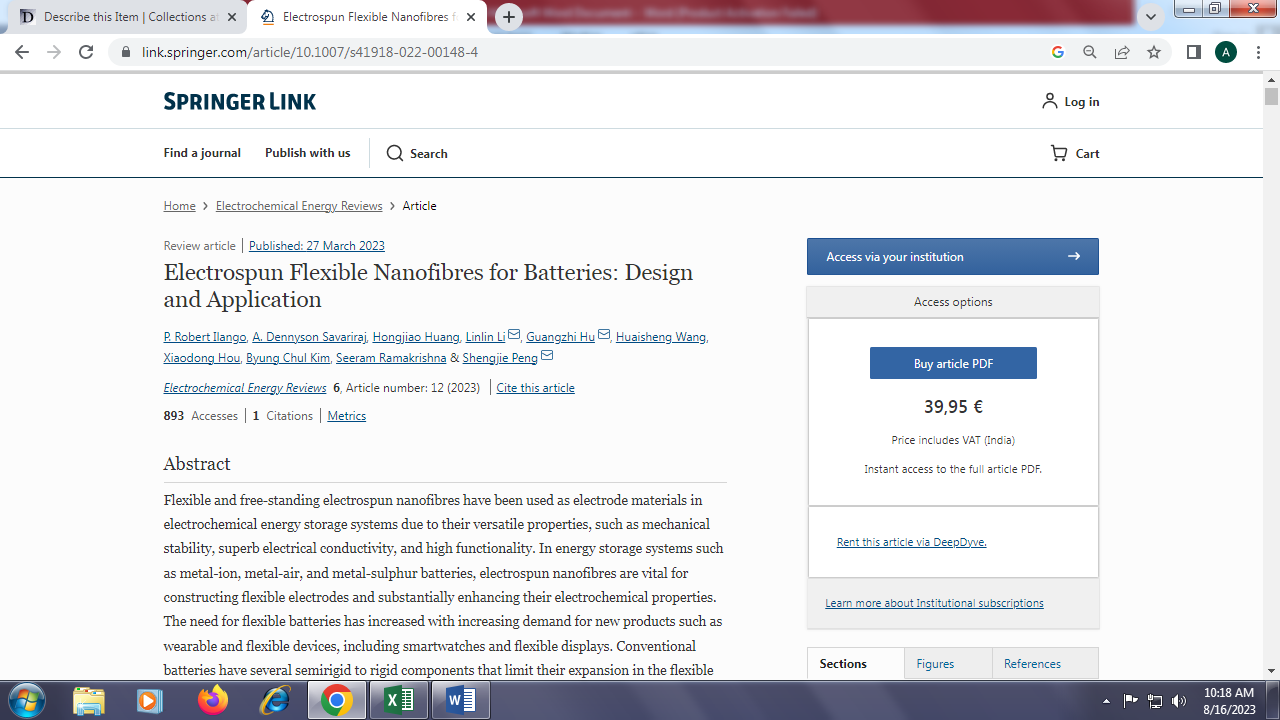 